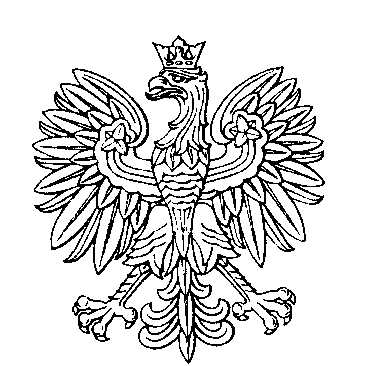 OBWODOWA KOMISJA WYBORCZA NR 1w gminie Świecie nad OsąOBWODOWA KOMISJA WYBORCZA NR 2w gminie Świecie nad OsąOBWODOWA KOMISJA WYBORCZA NR 3w gminie Świecie nad OsąOBWODOWA KOMISJA WYBORCZA NR 4w gminie Świecie nad OsąOBWODOWA KOMISJA WYBORCZA NR 5w gminie Świecie nad OsąOBWODOWA KOMISJA WYBORCZA NR 6w gminie Świecie nad OsąOBWODOWA KOMISJA WYBORCZA NR 7w gminie Świecie nad OsąOBWODOWA KOMISJA WYBORCZA NR 8w gminie Świecie nad OsąSKŁAD KOMISJI:Przewodniczący	Magdalena SobocińskaZastępca Przewodniczącego	Magdalena Anna CwalinaCZŁONKOWIE:SKŁAD KOMISJI:Przewodniczący	Anna GajdaZastępca Przewodniczącego	Anna LaskowskaCZŁONKOWIE:SKŁAD KOMISJI:Przewodniczący	Krzysztof KaźmierczakZastępca Przewodniczącego	Zofia Anna KurkerewiczCZŁONKOWIE:SKŁAD KOMISJI:Przewodniczący	Wioletta Alina WalterZastępca Przewodniczącego	Anna FabrykiewiczCZŁONKOWIE:SKŁAD KOMISJI:Przewodniczący	Izabela KurkierewiczZastępca Przewodniczącego	Grzegorz Maciej SzmidtCZŁONKOWIE:SKŁAD KOMISJI:Przewodniczący	Agnieszka PołomZastępca Przewodniczącego	Krystian ŚredzińskiCZŁONKOWIE:SKŁAD KOMISJI:Przewodniczący	Milan Piotr WolskiZastępca Przewodniczącego	Anna KorczyńskaCZŁONKOWIE:SKŁAD KOMISJI:Przewodniczący	Malwina Anna DeptułaZastępca Przewodniczącego	Karolina LewandowskaCZŁONKOWIE: